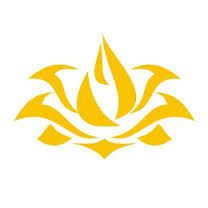 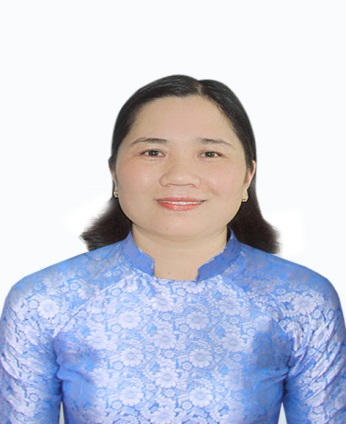 	Họ và tên:     HOÀNG THỊ MINH PHƯƠNG	Sinh ngày 22  tháng 12 năm 1982	Giới tính: NữQuốc tịch: Việt Nam	Dân tộc: Kinh	Tôn giáo: KhôngQuê quán: Xã Quảng Thái, huyện Quảng Điền, tỉnh Thừa Thiên HuếNơi ở hiện nay: Thôn Tây Hoàng, xã Quảng Thái, huyện Quảng Điền, tỉnh Thừa Thiên HuếTrình độ: - Giáo dục phổ thông: 12/12- Chuyên môn, nghiệp vụ:  Cử nhân Kinh tế- Lý luận chính trị: Trung cấp- Ngoại ngữ: Tiếng Anh trình độ BNghề nghiệp, chức vụ: Đảng ủy viên, Ủy viên BCH Hội LHPN Huyện, Chủ tịch Hội Liên hiệp Phụ nữ xã Quảng Thái, huyện Quảng Điền, tỉnh Thừa Thiên HuếNgày vào Đảng Cộng sản Việt Nam: 17/8/2004	Ngày chính thức: 17/8/2005Tình trạng sức khoẻ: Bình thường Các hình thức khen thưởng: 	- Bằng khen của Hội LHPN tỉnh năm  2020; giấy khen của Chủ tịch UBND huyện Quảng Điền các năm 2018, 2019,2020.Là Đại biểu Hội đồng nhân dân xã Quảng Thái, các nhiệm kỳ 2011 – 2016, 2016 – 2021TÓM TẮT QUÁ TRÌNH CÔNG TÁC:- Từ tháng 01/2003 đến tháng 6/2006: Nhân viên văn phòng UBND xã Quảng Thái, huyện Quảng Điền, tỉnh Thừa Thiên Huế.- Từ tháng 6/2006 đến tháng 12/2010: Phó chủ tịch Hội LHPN xã Quảng Thái, huyện Quảng Điền, tỉnh Thừa Thiên Huế.- Từ tháng 5/2010 đến nay: Ủy viên BCH Đảng bộ xã Quảng Thái.- Từ tháng 01/2011 đến nay: Đảng ủy viên, Ủy viên BCH Hội LHPN Huyện, Chủ tịch Hội LHPN xã Quảng Thái, huyện Quảng Điền, tỉnh Thừa Thiên Huế.ỦY BAN BẦU CỬ XÃ QUẢNG THÁI